Bienvenue dans la tribu des ce1Je suis ravie de t’accueillir en ce 1er jour dans ma classe. Je t’invite à aller t’assoir à la place de ton choix et de découvrir ce que contient ce petit dossier ! N’oublie pas de remplir le petit papier « cantine/périscolaire » avec l’aide de ton papa ou ta maman si besoin.Bienvenue dans la tribu des ce1Je suis ravie de t’accueillir en ce 1er jour dans ma classe. Je t’invite à aller t’assoir à la place de ton choix et de découvrir ce que contient ce petit dossier ! N’oublie pas de remplir le petit papier « cantine/périscolaire » avec l’aide de ton papa ou ta maman si besoin.Bienvenue dans la tribu des ce1Je suis ravie de t’accueillir en ce 1er jour dans ma classe. Je t’invite à aller t’assoir à la place de ton choix et de découvrir ce que contient ce petit dossier ! N’oublie pas de remplir le petit papier « cantine/périscolaire » avec l’aide de ton papa ou ta maman si besoin.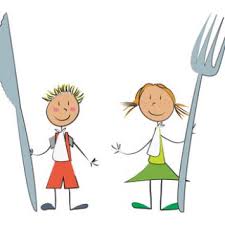 